Balmazújváros Város Önkormányzat Képviselő-testületének 2/2014. (II.13.) önkormányzati rendeleteHatályos:2017-03-23 -tólBalmazújváros Város Önkormányzat Képviselő-testületének 2/2014. (II.13.) önkormányzati rendeleteA települési hulladékgazdálkodási közszolgáltatás ellátásáról és igénybevételének feltételeirőlBalmazújváros Város Önkormányzatának Képviselő-testülete a hulladékról szóló 2012. évi CLXXXV. törvény 88. § (4) bekezdésében kapott felhatalmazás alapján az Alaptörvény 32. cikk (1) bekezdés a) pontjában és 32. cikk (2) bekezdésében, a Magyarország helyi önkormányzatairól szóló 2011. évi CLXXXIX. törvény 13. § (1) bekezdés 19. pontjában és a hulladékról szóló 2012. évi CLXXXV. törvény 33. § (1) bekezdésében meghatározott feladatkörében eljárva, Balmazújváros Város Önkormányzat Képviselő-testületének a Képviselő-testület Szervezeti és Működési Szabályzatáról szóló 16/2010. (XI.25.) önkormányzati rendelet 21. § (1) bekezdés a) és d) pontjában biztosított véleményezési jogkörében eljáró Balmazújváros Város Önkormányzat Pénzügyi, Mezőgazdasági és Környezetvédelmi Bizottsága véleményének kikérésével a következőket rendeli el:1. A rendelet célja1. §a) Balmazújváros város lakossága egészségének védelme, természeti és épített környezetének megóvása a hulladékgazdálkodás eszközeivel.b) Balmazújváros város környezete hulladék által okozott terhelésének minimalizálása, szennyezettségének elkerülése érdekében a képződött hulladék mennyiségének és veszélyességének csökkentése, a keletkező hulladék minél nagyobb arányú hasznosítása, a szelektív hulladékgyűjtésnek a lakosság minél szélesebb körében történő alkalmazása, hulladék környezetkímélő ártalmatlanítása.c) A biológiailag lebomló szerves anyagok mennyiségének csökkentése.d) A természeti erőforrásokkal való takarékos gazdálkodás, a hulladékképződés, a képződő hulladék káros hatásainak megelőzése, mennyiségének és veszélyességének csökkentése, továbbá a hulladék minél nagyobb arányú anyagában történő hasznosítása.2. §Balmazújváros Város Önkormányzata (a továbbiakban: Önkormányzat) annak érdekében, hogy a jogszabályokban meghatározott hulladékgazdálkodási feladatait a korszerű környezetvédelem követelményei szerint teljesítse - érvényesítve a 2012. évi CLXXXV. törvényben (a továbbiakban: Ht.) rögzített elveket - az e rendeletben foglaltak szerint települési hulladékgazdálkodásra kötelezően ellátandó és igénybe veendő hulladékgazdálkodási közszolgáltatást (a továbbiakban: közszolgáltatás) tart fenn.2. A rendelet tárgyi hatálya[1]3. §A rendelet tárgyi hatálya a települési hulladékkal kapcsolatos közszolgáltatásra terjed ki. Nem terjed ki a veszélyes és a külön kezelést igénylő hulladékokra, valamint a nem közművel összegyűjtött háztartási szennyvíz gyűjtésével és ártalmatlanításával kapcsolatos feladatokra.  3. Értelmező rendelkezések4. §Az e rendeletben használt fogalmakat a Ht. és végrehajtási rendeletei szerinti tartalommal kell alkalmazni, értelmezni.4. Általános rendelkezések5. §[2](1) Az Önkormányzat e rendeletben foglaltak szerint közszolgáltatást tart fenn a települési hulladék rendszeres gyűjtésére, elszállítására, elhelyezésére, ártalmatlanítására és kezelésére, továbbá az elkülönítetten gyűjtött hulladék rendszeres gyűjtésére és elszállítására.(2) Balmazújváros város közigazgatási területén a közszolgáltatás teljesítésére és az (1) bekezdésben felsorolt tevékenységek végzésére kizárólagosan jogosult hulladékkezelő a Hajdúsági Hulladékgazdálkodási Nonprofit Kft. (székhelye: 4220 Hajdúböszörmény, Radnóti u. 1.; cégjegyzékszám: 09-09-010851; közszolgáltatói engedély száma: 14/5630-10/2013; OHÜ minősítő okirat sorszáma: A-064/2013; a továbbiakban: Közszolgáltató).(3) A Közszolgáltató gondoskodik a hulladéklerakó üzemeltetéséről. A települési hulladék elhelyezésére és kezelésére a Közszolgáltató Hajdúböszörmény, 01329/4 hrsz.-ú, a valóságban Hajdúböszörmény, Czégény úton lévő Hajdúböszörményi Regionális Hulladékkezelő Telepe (a továbbiakban: hulladékkezelő telep) szolgál.(4) Az együttműködés tartalmát és feltételeit külön szerződés rögzíti (a továbbiakban: közszolgáltatási szerződés).  5. Hulladékgazdálkodási közszolgáltatás6. § (1) A közszolgáltatás a Közszolgáltató szállító eszközéhez rendszeresített, szabványos gyűjtőedényben, a közterületen vagy az ingatlanon összegyűjtött települési hulladéknak a hulladékkezelő telepen való elhelyezés és kezelés céljából történő rendszeres elszállítására terjed ki.(2) Az Önkormányzat a települési hulladékkal kapcsolatos feladatainak megvalósítása során, Ht.-ben megfogalmazott célok elérése érdekében együttműködik a Hajdúsági Szilárd Hulladéklerakó és Hasznosító Társulásban résztvevő települési önkormányzatokkal.(3) A közszolgáltatás – a tevékenység tartalmában – az alábbiakra terjed ki:[3]a) az ingatlanhasználó által a Közszolgáltató szállítóeszközeihez rendszeresített és a Közszolgáltató által biztosított szabványos gyűjtőedényben, vagy e rendeletben     megjelölt egyéb módon az ingatlanon gyűjtött és a Közszolgáltató rendelkezésére          bocsátott települési hulladék begyűjtésére, kezelésére és rendszeres, illetve alkalmi elszállítására,b) az ingatlanon összegyűjtött nagyméretű, darabos, lomtalanítás körébe vont települési hulladék évente kétszeri, illetve a karácsonyi időszak után a karácsonyfák a Közszolgáltató és az Önkormányzat között előre egyeztetett időpontban, módon és helyen, erre a célra biztosított szállítóeszközön történő begyűjtésére és a Közszolgáltató általi elszállítására,c) hulladéklerakó és a hulladék ártalmatlanítását szolgáló létesítmények működtetésére és üzemeltetésére,d) az a) és b) pontokban foglaltak szerint gyűjtött, begyűjtött és elszállított települési hulladék ártalmatlanításárae) az a) és b) pontban részletezett hulladékszállítás bármilyen okból történő elmaradása esetén annak 48 órán belüli            pótlására.(4) A hulladékgyűjtő szigeten csak a települési hulladék körébe tartozó hulladékot lehet elhelyezni a fajtájának megfelelő, és a gyűjtésre rendszeresített edényzetben.6. A közszolgáltatás igénybevételének módja és feltételei7. §(1) A települési hulladékhoz kapcsolódó közszolgáltatás igénybevételére vonatkozó szerződéses jogviszony kezdő időpontjának azt a napot kell tekinteni, amelyen az ingatlanhasználó a közszolgáltatás igénybevételére kötelezetté vált.(2) Ha jogszabály, jogerős bírósági vagy hatósági határozat eltérően nem rendelkezik az (1) bekezdés szerinti kezdő időpont:a) tulajdonos esetében: a tulajdonjog jogerős ingatlan-nyilvántartásba történő bejegyzésének napja;b) birtokos esetében: az ingatlan birtokbavételének napja;c) vagyonkezelő esetében a vagyonkezelői szerződés szerinti birtokbavétel napja;d) használó esetében az ingatlan tényleges használatának első napja.[4](3) Az Önkormányzat, valamint a Közszolgáltató között a jogviszonyt a (4) bekezdésben meghatározott tartalmú szerződés foglalja magában.[5](4) A hulladékgazdálkodási közszolgáltatási szerződés tartalmi elemei:a szerződő felek megnevezése, adatai,a Közszolgáltató kizárólagos jogosultsága és kötelezettsége a közszolgáltatás folytatására,a szerződés célja,a közszolgáltatási tevékenység megnevezése,a közszolgáltatás területi hatálya,a szerződés időbeli hatálya,a közszolgáltatás minőségi ismérvei,a szerződő felek jogai és kötelezettségei,a közszolgáltatás finanszírozásának elvei, módszerei,a közszolgáltatási díj megfizetése, és annak elmaradásának következményei,a Közszolgáltató közszolgáltatáson túli egyéb bevételszerző tevékenységei,adatkezelésre vonatkozó előírások,a szerződés módosításának, megszűnésének, megszüntetésének esetei.”(5) A közületek a keletkezett hulladék elszállítására a közszolgáltatóval külön megállapodást kötelesek kötni.(6) A közterületen szervezett rendezvény során keletkezett hulladék tárolásáról, elszállításáról a rendezvény szervezője köteles gondoskodni a Közszolgáltatóval kötött külön szerződés alapján.   8. §(1) Az ingatlanhasználó és a Közszolgáltató közötti jogviszonyt vagy a közszolgáltatás igénybevételének ténye hozza létre vagy az a tény, hogy a Közszolgáltató a közszolgáltatást az ingatlanhasználó részére felajánlja, illetve a közszolgáltatás teljesítésére rendelkezésre áll.(2) A közszolgáltatás teljesítésének feltételeiről, továbbá a közszolgáltatás rendszerében bekövetkező lényeges változásokról a változás bekövetkezése előtt 8 nappal a Közszolgáltató az ingatlanhasználókat írásban köteles értesíteni vagy felhívás közzététele útján tájékoztatni. A Közszolgáltató a közszolgáltatás teljesítésének feltételeiről szóló tájékoztatási kötelezettségének eleget tehet a honlapján (www.hhgkft.hu) történő közléssel is, egyéb felhívásait pedig a Balmazújváros című havilapban, illetve a Balmazújvárosi Televízióban is közzéteheti.(3) Az ingatlanhasználó köteles a Közszolgáltatónak bejelenteni az ingatlanán rendszeresen keletkező települési hulladék keletkezésének tényét.(4) A hulladék begyűjtésének, elszállításának rendjét (gyakoriság, útvonal és időpont) az ingatlanhasználónál keletkező hulladékmennyiség figyelembe vételével a Közszolgáltató az Önkormányzattal előzetes egyeztetés után meghatározza és arról az ingatlanhasználót a (2) bekezdés szerint értesíti.[6](5) A Közszolgáltató feladata a közszolgáltatási területen a rendszeresített gyűjtőedényben, az ingatlanon, illetve közterületen összegyűjtött és a Közszolgáltatónak rendszeres időközönként átadott települési hulladék kezelés céljából történő rendszeres, legalább heti egy alkalommal történő elszállítása.7. A Közszolgáltató jogai és kötelezettségei9. §(1) A Közszolgáltató a közszolgáltatással összefüggő tevékenységét mindenkor a vonatkozó hatályos jogszabályi előírásokban foglalt műszaki, közegészségügyi és egyéb feltételeknek megfelelően köteles ellátni.(2) A Közszolgáltató kötelessége:a) települési hulladék házhoz menő járattal történő, rendszeres begyűjtése és elszállítása az ingatlanhasználótól a hulladékkezelő telepre,b) ingatlanon összegyűjtött és a Közszolgáltató rendelkezésére bocsátott nagyobb méretű, darabos, lomtalanítás körébe vont települési hulladék évente kétszeri, illetve karácsonyi időszak után a karácsonyfák – az Önkormányzattal előzetesen egyeztetett időpontban és helyen – történő begyűjtése és elszállítása az ingatlanhasználótól a hulladékkezelő telepre,c) a begyűjtött és elszállított települési hulladék kezelése,d) a hulladék ártalmatlanítását, kezelését szolgáló létesítmények üzemeltetése,e) a közszolgáltatás folyamatos és teljes körű ellátása.(3) A Közszolgáltató a magasabb szintű jogszabályokban és e rendeletben foglaltak szerint köteles eleget tenni adatszolgáltatási és nyilvántartási kötelezettségének.[7]10. §(1) A Közszolgáltató köteles a szállítóeszközéhez rendszeresített és a keletkezett hulladék mennyiségének megfelelő méretű és számú gyűjtőedényt az ingatlanhasználó kérelmére rendelkezésre bocsátani a kérelem kézhezvételétől számított 15 napon belül. Az ingatlanhasználó vagy meghatalmazottja a gyűjtőedény átvételét aláírásával köteles igazolni.(2) Amennyiben az ingatlanhasználó nem rendelkezik szabványos méretű gyűjtőedénnyel, a gyűjtőedényt a Közszolgáltatótól vásárolhatja meg.(3)[8] A Közszolgáltató által rendszerbe állított gyűjtőedények űrtartalma:60 literes gyűjtőedény80 literes gyűjtőedény110 literes gyűjtőedény120 literes gyűjtőedény240 literes gyűjtőedény1100 literes gyűjtőedény11. §(1) A Közszolgáltató köteles a gyűjtőedény kiürítését kíméletesen, az elvárható gondossággal végezni.(2) A szabályszerűen kihelyezett gyűjtőedény ürítése során keletkezett szennyeződés takarításáról a Közszolgáltató köteles gondoskodni.(3) A gyűjtőedényben okozott kárt a Közszolgáltató térítésmentesen köteles kijavítani vagy az edényzetet cserélni (pótolni), ha a károkozás neki felróható okból következett be. A Közszolgáltató köteles az ebből eredő karbantartási munka, és javítás időtartamára helyettesítő gyűjtőedényt biztosítani. Ha a károkozás nem róható fel a Közszolgáltatónak, a használhatatlanná vált gyűjtőedény javítása, pótlása, cseréje az ingatlanhasználót terheli.(4) A Közszolgáltató az általa forgalmazott gyűjtőedény karbantartásához térítés ellenében fedelet és kereket biztosít.12.§(1) A közszolgáltató a közszolgáltatás keretében megtagadhatja a települési hulladék elszállítását, haa) az nem a 7. § (4) bekezdése szerinti szerződésben rögzített gyűjtőedényben, illetve a 13. § (5) és (6) bekezdése szerinti hulladékgyűjtő zsákban kerül átadásra,b) a gyűjtőedény az ingatlanhasználónak felróható okból az alkalmazott gépi ürítési módszerrel nem üríthető,c) a gyűjtőedényben elhelyezett települési hulladék az ürítés, illetve a szállítás során a szállítást végző személyek életében, testi épségében, egészségében, továbbá a járműben vagy annak berendezésében kárt okozhat, vagy a hasznosítás, ártalmatlanítás során veszélyeztetheti a környezetet,d) érzékszervi érzékeléssel megállapítható, hogy a gyűjtőedény mérgező, robbanó, folyékony, veszélyes vagy olyan anyagot tartalmaz, amely a települési hulladékkal együtt nem gyűjthető, nem szállítható, ártalommentesen nem helyezhető el, illetve nem minősül települési hulladéknak,e) a gyűjtőedényben állati tetem van,f) a gyűjtőedényben izzásban lévő salakot vagy földet helyez el az ingatlanhasználó,g) a gyűjtőedény oly mértékben sérült, hogy a gépi ürítés során balesetveszélyt okozhat,h) a gyűjtőedényben elhelyezett települési hulladék össztömege meghaladja a 25 kg-ot.(2) Az (1) bekezdésben meghatározott esetekben a Közszolgáltató az ingatlanhasználót írásban haladéktalanul értesíti a települési hulladék elszállítása megtagadásának okáról. Az ingatlanhasználó köteles gondoskodni a megtagadási ok vagy okok megszüntetéséről.8. Az ingatlanhasználó jogai és kötelezettségei13. §(1) Az ingatlanhasználó az e rendeletben meghatározottak szerint jogosult és köteles igénybe venni a Közszolgáltató által nyújtott közszolgáltatást.(2) A közszolgáltatás igénybevételére kötelezett ingatlanhasználó a közszolgáltatás igénybevételének kötelezettsége alól nem vonhatja ki magát arra való hivatkozással, hogy a szolgáltatást a hulladéktermelés hiányában nem, vagy csak részben veszi igénybe.(3) Az ingatlanhasználó köteles az ingatlanán keletkező vagy birtokába került települési hulladékot az e rendeletben meghatározott módon és helyen gyűjteni, továbbá hasznosításra vagy ártalmatlanításra a Közszolgáltatónak átadni. E kötelezettség teljesítése során az ingatlanhasználó köteles:a) az ingatlanán keletkező hulladék mennyiségét alacsony szinten tartani,b) a települési hulladékot – különös tekintettel a hulladék további kezelésére – az elszállításra való átvételig gyűjteni, ill. tárolni, ennek során megfelelő gondossággal eljárni annak érdekében, hogy a hulladék mások életét, testi épségét, egészségét és jó közérzetét ne veszélyeztesse, a természetes és épített környezetet ne szennyezze, a növény- és állatvilágot ne károsítsa, a közrendet és a közbiztonságot ne zavarja,c) az ingatlanán keletkező települési hulladék kezelésére az Önkormányzat által szervezett közszolgáltatást igénybe venni, a hulladékot a begyűjtésre e rendeletben feljogosított Közszolgáltatónak átadni és a közszolgáltatási díjat megfizetni.(4) Ha az ingatlanhasználó a közszolgáltatás igénybevételére kötelezetté válik, köteles ezt a tényt a keletkezését követő 15 napon belül írásban bejelenteni a Közszolgáltatónak. A nem rendszeresen keletkező hulladék esetében az ingatlanhasználónak meg kell jelölnie a várhatóan keletkező hulladék mennyiségét és a keletkezés várható időpontjait.(5) Az ingatlanhasználó köteles írásban 3 nappal korábban bejelenteni a Közszolgáltatónak, ha az ingatlanán az addig szokásos hulladékmennyiséget jelentősen meghaladó mennyiségű hulladék keletkezése várható. A bejelentés alapján a Közszolgáltató térítés ellenében köteles az ingatlanhasználó által megjelölt időpontra vagy időtartamra a hulladék adott mennyiségének megfelelő gyűjtéséhez, elszállításához alkalmas gyűjtőzsákot az ingatlanhasználó rendelkezésére bocsátani és a többletszolgáltatást teljesíteni.(6) Ha az ingatlanon keletkező hulladék mennyisége nem rendszeres, hanem alkalmilag haladja meg az átadott gyűjtőedény űrmértékét, az ingatlanhasználó köteles a többlet hulladékot a Közszolgáltató logójával ellátott, térítési díj mellett igénybe vehető 110 literes műanyag gyűjtőzsákba helyezni, a Közszolgáltató pedig köteles azt a gyűjtőedény ürítésével egyidejűleg elszállítani.(7) Az ingatlanhasználó köteles a Közszolgáltatónak bejelenteni az ingatlanán folytatott ipari, kereskedelmi, szolgáltató és egyéb gazdasági tevékenység során létrejövő, a települési hulladékhoz hasonló szilárd hulladék keletkezésének a tényét, a keletkezett hulladék minőségét és mennyiségét. A Közszolgáltató a bejelentésben foglaltakat köteles rögzíteni a nyilvántartásában a bejelentést követő két munkanapon belül.[9](8) Az az ingatlanhasználó, akinek ingatlanán települési hulladék keletkezik, de az ingatlana egyidejűleg gazdálkodó szervezet cégnyilvántartásába bejegyzett székhelyéül, telephelyéül vagy fióktelepéül is szolgál, köteles a települési hulladékát a gazdálkodó szervezetnek az ingatlanon folytatott gazdasági tevékenysége során keletkezett nem települési hulladéktól elkülönítetten gyűjteni és arra közszolgáltatást igénybe venni.14. §(1) Az ingatlanhasználó az átvett gyűjtőedényeket az ingatlana területén belül köteles elhelyezni. Gyűjtőedényt közterületen tartósan elhelyezni kizárólag az Önkormányzat külön rendeletében meghatározott közterület-használati engedély (közterület-használati szerződés) alapján lehet.(2) Az ingatlanhasználó köteles az átvett gyűjtőedényeket a hulladék elszállítása céljából a Közszolgáltató által megjelölt időpontban, a közterületen a begyűjtést végző gépjárművel megközelíthető és ürítésre alkalmas helyen elhelyezni. A gyűjtőedényt legkorábban a szállítási napot megelőző napon, 18 órától lehet kihelyezni a közterületre, kivéve a tartósan engedélyezett elhelyezést.(3) A hulladék elszállítása céljából kihelyezett gyűjtőedény fedelének – a közterület szennyezésének elkerülése érdekében – lecsukott állapotban kell lennie. A hulladékot a gyűjtőedényben úgy kell elhelyezni, hogy az az edény mozgatásakor és ürítésekor ne szóródjon, valamint a gépi ürítést ne akadályozza.(4) A kihelyezett gyűjtőedény nem akadályozhatja a jármű- és gyalogosforgalmat, és elhelyezése egyébként sem járhat baleset vagy károkozás veszélyének előidézésével.[10](5) A kihelyezett gyűjtőedényből a benne lévő dolgokat kiválogatni (guberálni) tilos.15. §(1) Az ingatlanhasználó köteles gondoskodni a gyűjtőedény és annak környezete tisztán tartásáról, az edényzet fertőtlenítéséről és rendeltetésszerű használatáról.(2) Ha a gyűjtőedényben olyan nedves hulladékot helyeznek el, amely az edényben összetömörödött vagy befagyott, továbbá ha az edényben lévő hulladékot úgy összepréselték, hogy emiatt az edényt nem lehet kiüríteni, az ingatlanhasználó a Közszolgáltató felhívására köteles az edényt üríthetővé, használhatóvá tenni.(3) Tilos a gyűjtőedénybe folyékony, mérgező, tűz- és robbanásveszélyes anyagot, állati tetemet vagy egyéb olyan anyagot elhelyezni, amely veszélyeztetheti a begyűjtést, ürítést végző személyek vagy más személyek életét, testi épségét, egészségét.9. A hulladékszállítás rendje16. §(1) A hulladék begyűjtésének és elszállításának rendjét és gyakoriságát e rendelet határozza meg. A Közszolgáltató jogosult az útvonal és a rendeletben meghatározott kötelező gyakoriság mellett a napi vagy a heti időpontok meghatározására. Amennyiben az útvonal és az időpont változik, arról a Közszolgáltató köteles a szolgáltatást igénybe vevőket a 8. § (2) bekezdésében meghatározott módon értesíteni.(2) A települési hulladékszállítás gyakorisága a város közigazgatási területén a következő:a) hetente egyszer maximálisan 1 db 120 literes edényzetben, családi házanként,b) társasházak esetén hetente egyszer, 10 lakásonként 8 db 120 literes vagy 1 db 1100 literes edényzetben. A Közszolgáltató társasház esetén a lakástulajdonosok által megválasztott közös képviselővel köt szerződést, amennyiben a társasház szervezeti és működési szabályzatában erre lehetőség nyílik.(3) [11]Ha az ingatlanhasználóknak a (2) bekezdésben meghatározott gyakoriságú hulladékszállítás mellett többlet települési hulladéka keletkezik, a Közszolgáltatótól átvett, és erre a célra rendszeresített hulladékgyűjtő-zsákba helyezheti azt el.(4) A heti több alkalommal történő települési hulladékelszállításról a Közszolgáltató az ingatlanhasználóval külön szerződést köthet.„9/A. Az üdülőingatlanokra vonatkozó sajátos szabályok[12]16/A. §(1) Üdülőingatlanok esetén a hulladék begyűjtését és elszállítását a Közszolgáltató az április, május, június, július, augusztus, valamint szeptember hónapokat magában foglaló ellátási időszakban biztosítja.(2) Az ellátási időszakban a Közszolgáltató köteles a vegyes hulladékra vonatkozó gyűjtési gyakoriság biztosítására.”10. Lomtalanítás17. §(1) A nagyobb méretű, darabos hulladék, – amely a rendszeresített gyűjtőedényben mérete vagy minősége miatt nem helyezhető el – illetve a karácsonyfák gyűjtéséről, elszállításáról és ártalmatlanításáról a Közszolgáltató a közszolgáltatás keretében külön díj felszámítása nélkül évente két alkalommal gondoskodik. A lomtalanítás lebonyolításáról és megszervezéséről, a hulladék elszállításáról és ártalmatlanításáról a Közszolgáltató gondoskodik. Ha az ingatlanhasználónak többlet települési hulladéka keletkezik a Közszolgáltatónál megvásárolt és erre a célra rendszeresített hulladékgyűjtő-zsákba helyezheti azt el.(2) A lomtalanítás időpontját, módját és helyét a Közszolgáltató az Önkormányzattal egyeztetve határozza meg és a lomtalanítás kitűzött időpontja előtt legalább 8 nappal korábban hirdetményben és internetes honlapján teszi közzé.(3) Lomtalanítás keretében közterületre nem helyezhető ki:a) építési-bontási hulladék,b) gumiabroncs hulladék,c) gépjármű roncs, vagy termékként tovább nem használható jármű,d) az ipar, mezőgazdaság vagy szolgáltatási tevékenység során képződött hulladék,e) veszélyes hulladék,f) háztartásokban keletkező vegyes kommunális hulladék,g) elkülönítetten gyűjtött papír, műanyag és fém hulladék,h) elektronikai hulladék,i) zöldhulladék, nyesedék. [13]10/A. Háztartási hulladék elkülönített gyűjtése, házhoz menő elkülönített hulladékgyűjtés17/A. §A város területén az ingatlanhasználó számára a háztartási hulladék elkülönített gyűjtése kötelező.Alkalmazott elkülönített hulladékgyűjtési módok:a) hulladékgyűjtő szigeteken végzett elkülönített gyűjtés ésb) a házhoz menő elkülönített hulladékgyűjtés.A hulladékgyűjtő szigeteken műanyag, papír, és üveg elkülönített gyűjtése történik. A szigeteken lévő edényzeteket a Közszolgáltató heti rendszerességgel üríti.A házhoz menő elkülönített hulladékgyűjtés keretében a település ingatlanhasználói a Közszolgáltató által meghatározott gyűjtési napokon a lakosság részére biztosított 120 literes gyűjtőedényekben tehetik ki közterületre az elkülönítetten gyűjtött hulladékukat.A gyűjtőszigetek edényeiben és a házhoz menő gyűjtés kapcsán gyűjtött elkülönített hulladékot csak a Közszolgáltató szállítja el.17/B. §Az ingatlanhasználó a települési hulladék részét képező papír, műanyag és fém hulladékokat a rendelkezésére bocsátott sárga fedéllel ellátott 120 literes hulladékgyűjtő edényekbe gyűjti.Az elkülönítetten gyűjtött papír, műanyag és fém hulladékokat tartalmazó gyűjtőedények ürítésének minimális gyakorisága havi egy alkalom, mely gyűjtési alkalmakról a lakosságot közszolgáltató értesíti. A közszolgáltató az ürítési gyakoriságát az önkormányzat igénye szerint növeli.Az ingatlanhasználó a települési hulladék részét képező kerti biohulladékokat a házhoz menő biohulladék gyűjtés útján külön gyűjti úgy, hogy a lombot, kaszálékot, nyesedéket, vékony gallyakat együttesen a barna fedéllel ellátott 120 literes gyűjtőedényzetbe helyezi.4.[14] Az elkülönítetten gyűjtött biohulladék elszállítási gyakorisága a március 1-jétől november 15-ig tartó vegetációs időszakban hetente egy alkalom, mely gyűjtési alkalmakról a Közszolgáltató a lakosságot a rendelet 6. § (2) és (3) bekezdésében foglalt módokon értesíti.  A gyűjtési időszakot a Közszolgáltató a kedvező őszi időjárás függvényében meghosszabbíthatja, valamint a gyűjtés gyakoriságát igény szerint növelheti.A Közszolgáltató elszállítást megelőzően ellenőrizheti az ürítésre előkészített elkülönítetten gyűjtött hulladékok gyűjtésére szolgáló gyűjtőedény tartalmát.[15]7.[16] Amennyiben a gyűjtőedényben nem megfelelően elkülönítetten gyűjtött hulladék került elhelyezésre, és ez a tény csak az edényzet tartalmának ürítése közben vagy azt követően állapítható meg, úgy erről a Közszolgáltató az ingatlanhasználót a gyűjtőedényen jól látható módon elhelyezett tájékoztatón keresztül értesíti.8.[17]11. Építési-bontási hulladék elhelyezésére vonatkozó előírások18. §(1) Az építési-bontási hulladék elszállításáról az ingatlanhasználó, továbbá az köteles, aki az építési, bontási munkákat megrendelte (építtető).(2) A veszélyes hulladéknak nem minősülő építési-bontási hulladék a hulladékkezelő telepen, az építési-bontási engedélyhez kötött tevékenységből származó hulladék az építési-bontási engedélyben meghatározott helyre, illetve módon helyezhető el.(3) A hulladékkezelő telepen az Önkormányzat és költségvetési szervei beruházásai, felújításai és karbantartásai során keletkező, veszélyes hulladéknak nem minősülő, nem hasznosítható anyagainak, építési törmelékeinek elhelyezéséről az Önkormányzat a Közszolgáltató útján gondoskodik.   12. A közszolgáltatási díj19. §a) A közszolgáltatás igénybevételére köteles ingatlanhasználónak települési hulladékgazdálkodási közszolgáltatási díjat (a továbbiakban: közszolgáltatási díj) kell fizetnie.b) Nem tagadhatja meg a közszolgáltatási díj megfizetését az ingatlanhasználó, ha a települési hulladékkal kapcsolatos kötelezettségeit nem teljesíti, feltéve, hogy a Közszolgáltató a közszolgáltatást felajánlja, vagy a közszolgáltatás teljesítésére rendelkezésre áll, illetve a teljesítést igazolja. Az ingatlanhasználó – a települési hulladékhoz kapcsolódó közszolgáltatás kötelező igénybevételének 21. § szerinti szünetelésének kivételével – akkor is köteles közszolgáltatási díjat fizetni, ha a Közszolgáltató bizonyítani tudja, hogy felajánlotta az ingatlanhasználónak a szolgáltatás nyújtását vagy a szolgáltatás nyújtására rendelkezésre állt.c) A közszolgáltatási díjat az ingatlanhasználó a Közszolgáltató részére közvetlenül vagy a Közszolgáltató által megbízott díjbeszedő útján köteles megfizetni.d) [18]e) Az ingatlanhasználó változása esetén a közszolgáltatási díjat az ingatlanhasználó-változás Közszolgáltatónak történt bejelentése hónapjának utolsó napjáig a korábbi, azt követően pedig az új ingatlanhasználó köteles megfizetni.f) Az ingatlanhasználónak nem kell közszolgáltatási díjat fizetni azokra a hónapokra, amelyek során a közszolgáltatás igénybevételére vonatkozó kötelezettsége a 21. §-a alapján szünetelt.13. Mentességek, kedvezmények a közszolgáltatási díj megfizetésére vonatkozóan20. §(1) Mentesül a közszolgáltatási díj megfizetése alól:    a)   a 62. életévét betöltött, egyedülálló ingatlanhasználó, amely kedvezmény az életkor betöltését követő év január 1-től illeti meg a kedvezményezettet,     b)   a zártkertekben (Virágoskút, Vitézföld, Bánomkert, Vénkert) élő ingatlanhasználók.(2) Az (1) bekezdésben foglalt feltételek megváltozását az ingatlanhasználó haladéktalanul köteles írásban bejelenteni az Önkormányzatnak és a Közszolgáltatónak.(3)[19] A hulladékgazdálkodási közszolgáltatás végzésének feltételeiről szóló 385/2014. (XII. 31.) Korm. rendelet rendelkezéseinek megfelelően a Közszolgáltató biztosítja, hogy a jogszabályban foglalt feltételek fennállása esetén az ingatlanhasználó a vegyes hulladék gyűjtéséhez 60 vagy 80 literes gyűjtőedényt választhasson.14. A közszolgáltatás szüneteltetése21. §(1) Szüneteltethető a közszolgáltatás igénybevétele azon ingatlanok esetében, ahol tartósan legalább 90 napig senki sem tartózkodik és emiatt települési hulladék sem keletkezik.(2) Az ingatlan-nyilvántartás szerint üdülőként nyilvántartott ingatlan használójának tartós, legalább 120 napot meghaladó távolléte esetén ez e §-ban meghatározottak szerint kérheti a közszolgáltatás szüneteltetését.(3) Az ingatlanhasználó az ingatlanban, vagy ingatlanon való tartós, 90 napot meghaladó tartózkodás hiányát előzetesen az ingatlan fekvése szerinti hatáskörrel és illetékességgel rendelkező okmányiroda által kiadott igazolással támasztja alá, mely szerint az ingatlanon bejelentett lakcímmel rendelkező lakos nincsen. Az ingatlanhasználó az Önkormányzat vagy a Közszolgáltató felhívására utólagosan közüzemi számlákkal köteles igazolni a szüneteltetés tényét.(4) A szüneteltetésre vonatkozó igényt az ingatlanhasználó írásban köteles bejelenteni a Közszolgáltatónak, a szünetelés kívánt kezdő időpontja előtt legalább 30 nappal megelőzően.(5) Ha a szüneteltetés (1) bekezdésben meghatározott feltételeiben változás következett be, az ingatlanhasználó ezt írásban, haladéktalanul, de legkésőbb a szüneteltetést megszüntető ok felmerülésétől számított 3 napon belül köteles a Közszolgáltatónak bejelenteni.15. Adatszolgáltatási és nyilvántartási kötelezettség22. §(1) A Balmazújvárosi Közös Önkormányzati Hivatal jegyzője (a továbbiakban: jegyző) minden év március 15-ig átadja a Közszolgáltató részére a település ingatlanhasználóinak adatait (a közszolgáltatást igénybe vevők családi és utónevét, születési családi és utónevét, születési helyét és idejét, anyja születési családi és utónevét, valamint lakcímét), mely adatokat a Közszolgáltató – az adatvédelemmel kapcsolatos jogszabályok betartásával – köteles zártan kezelni és kizárólagosan a tevékenységéhez kapcsolódóan felhasználni.(2) A Közszolgáltató kizárólag a települési hulladékhoz kapcsolódó hulladékgazdálkodási közszolgáltatás kialakítása és fenntartása céljából, a kötelező közszolgáltatás nyújtására irányuló jogviszony időtartama, valamint e jogviszony megszűnését követően a jogszabályokban előírt iratmegőrzési kötelezettség időtartama alatt kezelheti a közszolgáltatással érintett ingatlanhasználók Ht.-ben meghatározott és a közszolgáltatás ellátásához szükséges személyes adatait.(3) A Közszolgáltató jogosult egyes, a közszolgáltatás ellátásához kapcsolódó részfeladatai tekintetében adatkezelőt, adatfeldolgozót megbízni, és jogos igényeinek érvényesítése érdekében az e §-ban meghatározott személyes adatokat hatósági, bírósági eljárások lefolytatása céljából harmadik személynek átadni.(4) [20](5) A közszolgáltatást igénybevevő ingatlanhasználók tekintetében, akik települési hulladékukat a Közszolgáltatónak adják át, a magasabb szintű jogszabályokban megkövetelt hulladékok nyilvántartásáról és bejelentéséről a Közszolgáltató gondoskodik.16. A közszolgáltatás hatálya alá nem tartozó települési hulladékkal kapcsolatos rendelkezések[21]23. §(1) Ha az ingatlanhasználó a közszolgáltatás hatálya alá nem tartozó hulladék elszállításával a Közszolgáltatót bízza meg, a megrendelés és a szolgáltatás feltételeiben történő megállapodásuk alapján a Közszolgáltató a megjelölt időpontra, vagy időtartamra a megjelölt mennyiségű és összetételű hulladéknak megfelelő gyűjtőedényt az ingatlanhasználó rendelkezésére bocsátja, a hulladék elszállítását elvégzi és gondoskodik a kijelölt ártalmatlanító helyen történő elhelyezéséről.(2) Az ingatlanhasználó a Közszolgáltató részére a megállapodásban rögzített díjat köteles megfizetni.   17. Általános jogi felelősség24. §Aki tevékenységével vagy mulasztásával a hulladékgazdálkodási jogszabályokban vagy a reá vonatkozó hatósági határozatban foglalt kötelezettségét megszegi és ezzel a környezetet veszélyezteti, szennyezi, károsítja, vagy tevékenységét a környezetvédelmi előírások megszegésével folytatja, a vonatkozó jogszabályokban foglaltak szerint felelősséggel tartozik.  18. A rendelet betartásának ellenőrzése25. §(1) A rendeletben foglaltak betartását és a Közszolgáltató vállalásainak megvalósulását a jegyző és a közterület-felügyelők ellenőrzik.(2) A Közszolgáltató köteles a jegyző felé jelezni, ha tevékenysége során e rendelet szabályainak megsértését tapasztalja. 19. Vegyes és hatályba léptető rendelkezések26. §(1) Ez a rendelet 2014. február 15-én lép hatályba. A rendelet kihirdetéséről a helyben szokásos módon a jegyző gondoskodik.(2) Hatályát veszti Balmazújváros Város Önkormányzata Képviselő-testületének a települési szilárd hulladékkal kapcsolatos hulladékkezelési helyi közszolgáltatásról szóló 46/2004. (XII.15.) önkormányzati rendelete.Balmazújváros, 2014. február 12.                    Dr. Tiba István                                                                      Dr. Csősz Péter                      polgármester                                                                               jegyzőZáradék:Kihirdetve: 2014. február 13. napján.Dr. Csősz Péterjegyző [1]Hatályon kívül helyezte Balmazújváros Város Önkormányzat Képviselő-testületének 26/2014. (XII. 17.) önkormányzati rendelet 7. §. (3) bekezdés 1. pontja. Hatálytalan 2014. december 18. napjától.[2]Beiktatta Balmazújváros Város Önkormányzat Képviselő-testületének 26/2014. (XII. 17.) önkormányzati rendelet 1. §-a. Hatályos 2014. december 18. napjától.[3]Beiktatta Balmazújváros Város Önkormányzat Képviselő-testületének 26/2014. (XII. 17.) önkormányzati rendelet 2. §-a. Hatályos 2014. december 18. napjától.[4]Beiktatta Balmazújváros Város Önkormányzat Képviselő-testületének 26/2014. (XII. 17.) önkormányzati rendelet 3. §-a. Hatályos 2014. december 18. napjától.[5]Beiktatta Balmazújváros Város Önkormányzat Képviselő-testületének 26/2014. (XII. 17.) önkormányzati rendelet 3. §-a. Hatályos 2014. december 18. napjától.[6]Beiktatta Balmazújváros Város Önkormányzat Képviselő-testületének 26/2014. (XII. 17.) önkormányzati rendelet 4. §-a. Hatályos 2014. december 18. napjától.[7][8]Módosította Balmazújváros Város Önkormányzat Képviselő-testületének 22/2015. (XII. 16.) önkormányzati rendelet 1. §-a. Hatályos 2016. január 1. napjától.[9]Beiktatta Balmazújváros Város Önkormányzat Képviselő-testületének 26/2014. (XII. 17.) önkormányzati rendelet 5. §-a. Hatályos 2014. december 18. napjától.[10]Hatályon kívül helyezte Balmazújváros Város Önkormányzat Képviselő-testületének 26/2014. (XII. 17.) önkormányzati rendelet 7. § (3) bekezdés 2. pontja. Hatálytalan 2014. december 18. napjától.[11]Módosította Balmazújváros Város Önkormányzat Képviselő-testületének 9/2017.(III.22.) önkormányzati rendelet 1. §-a. Hatályos: 2017.március 23. napjától. [12]Beiktatta Balmazújváros Város Önkormányzat Képviselő-testületének 9/2017.(III.22.) önkormányzati rendelet 2. §-a. Hatályos: 2017. március 23. napjától. [13]Beiktatta Balmazújváros Város Önkormányzat Képviselő-testületének 26/2014. (XII. 17.) önkormányzati rendelet 6. §-a. Hatályos 2015. január 1. napjától.[14]Módosította Balmazújváros Város Önkormányzat Képviselő-testületének 22/2015. (XII. 16.) önkormányzati rendelet 2. §-a. Hatályos 2016. január 1. napjától.[15]Hatályon kívül helyezte Balmazújváros Város Önkormányzat Képviselő-testületének 22/2015. (XII. 16.) önkormányzati rendelet 5. § (1) bekezdése. Hatályos 2016. január 1. napjától.[16]Módosította Balmazújváros Város Önkormányzat Képviselő-testületének 22/2015. (XII. 16.) önkormányzati rendelet 3. §-a. Hatályos 2016. január 1. napjától.[17]Hatályon kívül helyezte Balmazújváros Város Önkormányzat Képviselő-testületének 22/2015. (XII. 16.) önkormányzati rendelet 5. § (1) bekezdése. Hatályos 2015. január 1. napjától.[18]Hatályon kívül helyezte Balmazújváros Város Önkormányzat Képviselő-testülete 9/2017. (III.22.) önkormányzati rendelet 3. §-a. Hatálytalan: 2017. március 23. napjától.[19]Beiktatta Balmazújváros Város Önkormányzat Képviselő-testületének 22/2015. (XII. 16.) önkormányzati rendelet 4. §-a. Hatályos 2016. január 1. napjától.[20]Hatályon kívül helyezte Balmazújváros Város Önkormányzat Képviselő-testületének 9/2017. (III.22.) önkormányzati rendelet 22.§-a. Hatálytalan: 2017. március 23. napjától.[21]Hatályon kívül helyezte Balmazújváros Város Önkormányzat Képviselő-testületének 26/2014. (XII. 17.) önkormányzati rendelet 7. § (3) bekezdés 3. pontja. Hatálytalan 2014. december 18. napjától.Magyar Közlöny Lap- és Könyvkiadó Kft.
Az Önkormányzati Rendelettárban elérhető szövegek tekintetében a Közlönykiadó minden jogot fenntart! 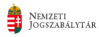 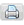 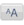 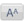 